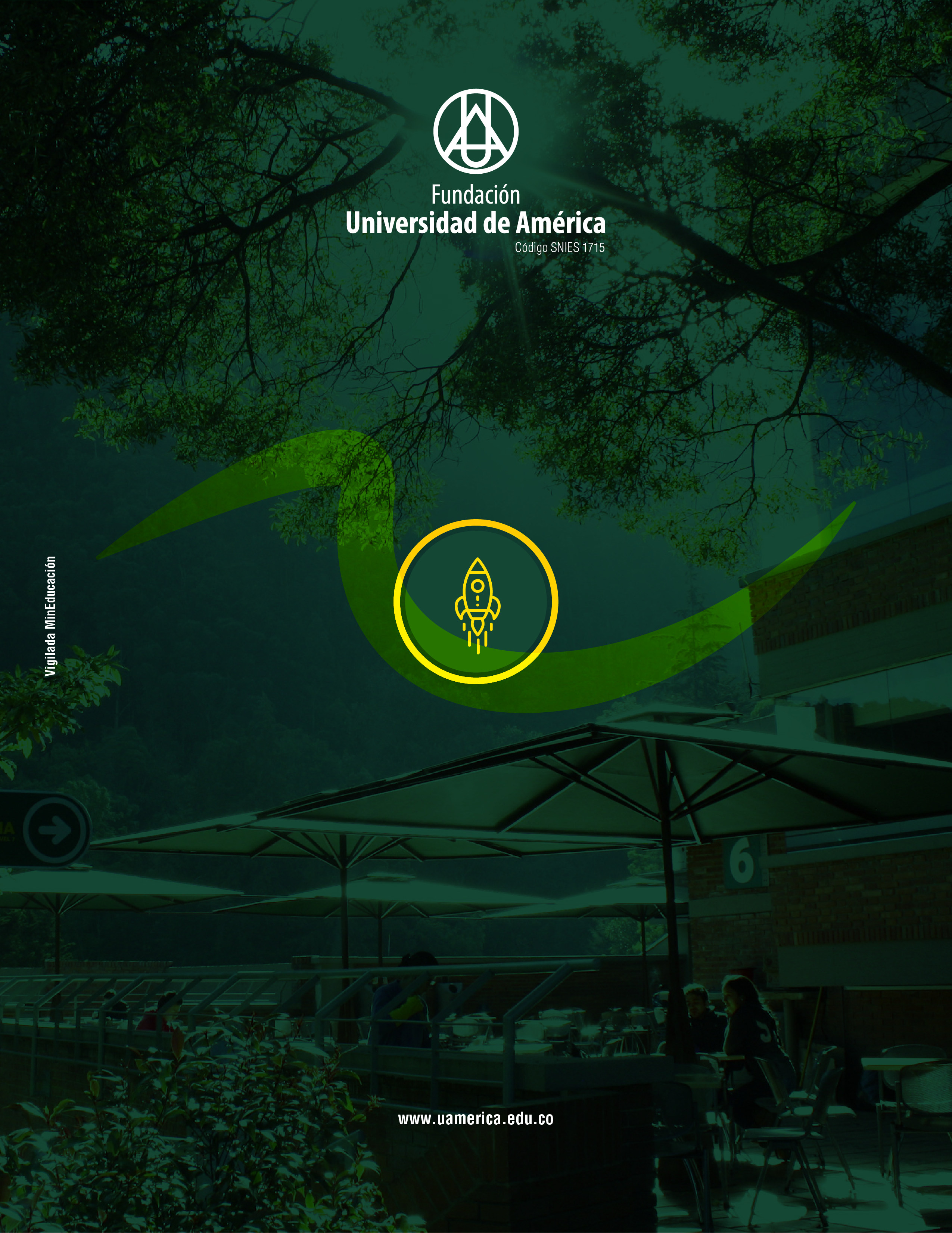 1. ASPECTOS DEL SYLLABUS1. ASPECTOS DEL SYLLABUS1. ASPECTOS DEL SYLLABUS1. ASPECTOS DEL SYLLABUSNIVEL DE FORMACIÓNFACULTADPROGRAMA ACADÉMICONOMBRE DE LA ASIGNATURACÓDIGO DE LA ASIGNATURATIPO DE ASIGNATURACAMPO DE FORMACIÓN ÁREASMODALIDAD SEMESTRE CRÉDITOSHORAS TOTALESHORAS DETRABAJO AUTÓNOMOHORAS DEDOCENCIA DIRECTAOBJETIVO DE DESARROLLO SOSTENIBLE - UNOOBJETIVO DE DESARROLLO SOSTENIBLE - DOSFECHA DE ACTUALIZACIÓN DEL SYLLABUSNÚMERO DE VERSIÓN DE ACTUALIZACIÓN0.1v2. PRESENTACIÓN DE LA ASIGNATURA2. PRESENTACIÓN DE LA ASIGNATURADescripción de la asignatura desde el enfoque de resultados de aprendizajeResultados de aprendizaje previos o conocimientos previos3. RESULTADOS DE APRENDIZAJE DE LA ASIGNATURA3. RESULTADOS DE APRENDIZAJE DE LA ASIGNATURA3. RESULTADOS DE APRENDIZAJE DE LA ASIGNATURA3. RESULTADOS DE APRENDIZAJE DE LA ASIGNATURA3. RESULTADOS DE APRENDIZAJE DE LA ASIGNATURA3. RESULTADOS DE APRENDIZAJE DE LA ASIGNATURA3. RESULTADOS DE APRENDIZAJE DE LA ASIGNATURAPERFIL GLOBAL DE EGRESO DEL PROGRAMA ACADÉMICOPERFIL GLOBAL DE EGRESO DEL PROGRAMA ACADÉMICOPERFIL GLOBAL DE EGRESO DEL PROGRAMA ACADÉMICOPERFIL GLOBAL DE EGRESO DEL PROGRAMA ACADÉMICOPERFIL GLOBAL DE EGRESO DEL PROGRAMA ACADÉMICOPERFIL GLOBAL DE EGRESO DEL PROGRAMA ACADÉMICOPERFIL GLOBAL DE EGRESO DEL PROGRAMA ACADÉMICOUC  - Unidad de Competencia del programa a la que le aporta la asignatura UC  - Unidad de Competencia del programa a la que le aporta la asignatura UC  - Unidad de Competencia del programa a la que le aporta la asignatura UC  - Unidad de Competencia del programa a la que le aporta la asignatura UC  - Unidad de Competencia del programa a la que le aporta la asignatura UC  - Unidad de Competencia del programa a la que le aporta la asignatura UC  - Unidad de Competencia del programa a la que le aporta la asignatura Al finalizar la Asignatura los resultados de aprendizaje son:Al finalizar la Asignatura los resultados de aprendizaje son:Al finalizar la Asignatura los resultados de aprendizaje son:Al finalizar la Asignatura los resultados de aprendizaje son:Al finalizar la Asignatura los resultados de aprendizaje son:Al finalizar la Asignatura los resultados de aprendizaje son:Al finalizar la Asignatura los resultados de aprendizaje son:Dominio del aprendizajeSombree la casilla respectiva teniendo en cuenta la taxonomía integrada de la InstituciónDominio del aprendizajeSombree la casilla respectiva teniendo en cuenta la taxonomía integrada de la InstituciónDominio del aprendizajeSombree la casilla respectiva teniendo en cuenta la taxonomía integrada de la InstituciónDominio del aprendizajeSombree la casilla respectiva teniendo en cuenta la taxonomía integrada de la InstituciónDominio del aprendizajeSombree la casilla respectiva teniendo en cuenta la taxonomía integrada de la InstituciónDominio del aprendizajeSombree la casilla respectiva teniendo en cuenta la taxonomía integrada de la InstituciónDominio del aprendizajeSombree la casilla respectiva teniendo en cuenta la taxonomía integrada de la Institución1234456RA  - Resultado de Aprendizaje 1 de la asignatura, asociada a la Unidad de Competencia del ProgramaRA  - Resultado de Aprendizaje 1 de la asignatura, asociada a la Unidad de Competencia del ProgramaRA  - Resultado de Aprendizaje 1 de la asignatura, asociada a la Unidad de Competencia del ProgramaRA  - Resultado de Aprendizaje 1 de la asignatura, asociada a la Unidad de Competencia del ProgramaCE- Criterios de EvaluaciónReferentes o pautas que permiten valorar el logro del resultado de aprendizajeCE- Criterios de EvaluaciónReferentes o pautas que permiten valorar el logro del resultado de aprendizajeCE- Criterios de EvaluaciónReferentes o pautas que permiten valorar el logro del resultado de aprendizajeCE- Criterios de EvaluaciónReferentes o pautas que permiten valorar el logro del resultado de aprendizajeDominio del aprendizajeSombree la casilla respectiva teniendo en cuenta la taxonomía integrada de la InstituciónDominio del aprendizajeSombree la casilla respectiva teniendo en cuenta la taxonomía integrada de la InstituciónDominio del aprendizajeSombree la casilla respectiva teniendo en cuenta la taxonomía integrada de la InstituciónDominio del aprendizajeSombree la casilla respectiva teniendo en cuenta la taxonomía integrada de la InstituciónDominio del aprendizajeSombree la casilla respectiva teniendo en cuenta la taxonomía integrada de la InstituciónDominio del aprendizajeSombree la casilla respectiva teniendo en cuenta la taxonomía integrada de la InstituciónDominio del aprendizajeSombree la casilla respectiva teniendo en cuenta la taxonomía integrada de la Institución1234456RA  - Resultado de Aprendizaje 1 de la asignatura, asociada a la Unidad de Competencia del ProgramaRA  - Resultado de Aprendizaje 1 de la asignatura, asociada a la Unidad de Competencia del ProgramaRA  - Resultado de Aprendizaje 1 de la asignatura, asociada a la Unidad de Competencia del ProgramaRA  - Resultado de Aprendizaje 1 de la asignatura, asociada a la Unidad de Competencia del ProgramaCE- Criterios de EvaluaciónReferentes o pautas que permiten valorar el logro del resultado de aprendizaje. Deben ser criterios macro del orden estratégicoCE- Criterios de EvaluaciónReferentes o pautas que permiten valorar el logro del resultado de aprendizaje. Deben ser criterios macro del orden estratégicoCE- Criterios de EvaluaciónReferentes o pautas que permiten valorar el logro del resultado de aprendizaje. Deben ser criterios macro del orden estratégicoCE- Criterios de EvaluaciónReferentes o pautas que permiten valorar el logro del resultado de aprendizaje. Deben ser criterios macro del orden estratégico4. SABERES4. SABERESResultados de AprendizajeConocimientos, saberes, temas, contenidosRA 1-RA 2-RA n:S1- ____________________ (RA 1, RA 6)S2- ____________________ (RA 2, RA 4)5. REPRESENTACIÓN GRÁFICA DE LA ASIGNATURA
 6. BIBLIOGRAFÍA BÁSICA6. BIBLIOGRAFÍA BÁSICARecursos Bibliográficos (Cita en APA/IEEE – Incluir recuperado de)UbicaciónControl de cambiosControl de cambiosControl de cambiosFecha del cambioVersiónMotivo del cambio11 junio de 202001Creación del documento04 agosto de 202002Actualización del documento04 febrero de 202103• Actualización del listado de programas académicos• Eliminamos asesor temático y metodológico porque eso no aplica para la educación presencial• Una nota adicional en C1• Cambio en el texto que inicia "al finalizar" porque estaba como actividad, pero es al finalizar el RA• En CE1 se cambió la nota porque la anterior no correspondía• En bibliografía se simplificó ya que había una columna 3 que era confusa• Cambiamos el orden de algunos campos de la sección 1 dándole más visibilidad 18 abril de 202204• Actualización de campo "Resultados de aprendizaje previos o conocimientos previos"• Cambo de la sección 3 a "Resultados de aprendizaje de la asignatura" de "• "Perfil de egreso del programa académico" pasa a ser una sub sección de la 3.• en la sección 3 se incluye "Dominio del aprendizaje" y casillas para su marcación• Cambio de sección 4 a "Saberes"• Se incluye sección 5 con "Representación gráfica de la asignatura" la cual en la anterior versión era la sección 4• Se incluye ubicación en la sección 6 de bibliografía básica.